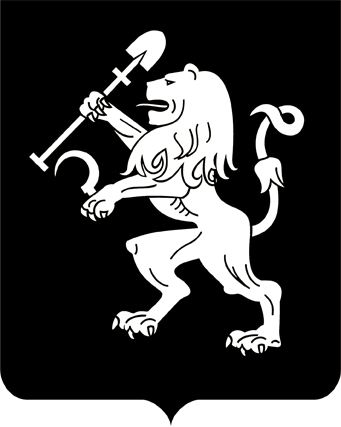 АДМИНИСТРАЦИЯ ГОРОДА КРАСНОЯРСКАРАСПОРЯЖЕНИЕО внесении изменений в распоряжение администрации городаот 06.02.2019 № 33-рВ соответствии с Федеральным законом от 27.07.2010 № 210-ФЗ «Об организации предоставления государственных и муниципальных услуг», постановлением администрации города от 05.09.2011 № 359  «Об утверждении Порядка разработки и утверждения административных регламентов предоставления муниципальных услуг администрацией города Красноярска и внесении изменений в постановление Главы города от 25.02.2009 № 57», руководствуясь ст. 41, 58, 59 Устава города Красноярска:1. Внести в приложение к распоряжению администрации города    от 06.02.2019 № 33-р «Об утверждении Административного регламента предоставления муниципальной услуги по согласованию паспорта       фасадов зданий, строений, внесению изменений в паспорт фасадов            зданий, строений на территории города Красноярска» следующие изменения:1) подпункт 4 пункта 10 изложить в следующей редакции:«4) согласование собственников (представителей собственников) здания (строения), оформленное в соответствии с требованиями действующего законодательства (в случае внесения изменений в паспорт фасадов).»;2) в пункте 23:в подпункте 3 слова «отдел дизайна и архитектурной среды Управления (далее – Отдел дизайна и архитектурной среды)» заменить словами «отдел архитектурной среды Управления (далее – Отдел архитектурной среды)»;в подпункте 5 слова «Отдел дизайна и архитектурной среды»          заменить словами «Отдел архитектурной среды»;3) в пункте 24 слова «Отдел дизайна и архитектурной среды»                в соответствующем падеже заменить словами «Отдел архитектурной среды» в соответствующем падеже;4) в пункте 25:в подпункте 1 слова «Отдел дизайна и архитектурной среды»           заменить словами «Отдел архитектурной среды»;абзац второй подпункта 2 после слов «почтовой связи» дополнить словами «письма о согласовании паспорта фасадов или»;подпункт 3 изложить в следующей редакции:«3) в течение одного рабочего дня со дня получения подписанного заместителем руководителя Управления, курирующим деятельность             по согласованию паспортов фасадов, решения об отказе в согласовании паспорта фасадов в бумажном виде уполномоченный специалист          Отдела архитектурной среды передает два экземпляра письма об отказе в согласовании паспорта фасадов и два экземпляра паспорта фасадов         в отдел по приему и выдаче документов по вопросам градостро-ительства;специалист отдела по приему и выдаче документов по вопросам градостроительства регистрирует письмо об отказе в согласовании          паспорта фасадов и один экземпляр письма передает специалисту         организационно-правового отдела для направления Заявителю почтой;специалист организационно-правового отдела направляет Заявителю письмо об отказе в согласовании паспорта фасадов почтой;специалист отдела по приему и выдаче документов по вопросам градостроительства при обращении Заявителя выдает ему два экземпляра паспорта фасадов, на втором экземпляре письма об отказе в согласовании паспорта фасадов Заявитель делает отметку об их получении;второй экземпляр письма об отказе в согласовании паспорта       фасадов с отметкой Заявителя о получении возвращается на хранение          в Отдел архитектурной среды;в течение одного рабочего дня со дня получения подписанного            заместителем руководителя Управления, курирующим деятельность          по согласованию паспортов фасадов, согласованного паспорта фасада             в бумажном виде и письма о согласовании паспорта фасадов уполномоченный специалист Отдела архитектурной среды передает два экземпляра письма и один экземпляр согласованного паспорта фасадов в отдел по приему и выдаче документов по вопросам градостроительства;специалист отдела по приему и выдаче документов по вопросам градостроительства регистрирует письмо о согласовании паспорта          фасадов и один экземпляр письма передает специалисту организационно-правового отдела для направления Заявителю почтой;специалист организационно-правового отдела направляет Заявителю письмо о согласовании паспорта фасадов почтой;специалист отдела по приему и выдаче документов по вопросам градостроительства при обращении Заявителя выдает ему согласованный паспорт фасадов, на втором экземпляре письма о согласовании паспорта фасадов Заявитель делает отметку о его получении;второй экземпляр письма о согласовании паспорта фасадов             с отметкой Заявителя о получении возвращается на хранение в Отдел архитектурной среды;в течение одного рабочего дня со дня получения подписанного  заместителем руководителя Управления, курирующим деятельность         по согласованию паспортов фасадов, решения об отказе в согласовании паспорта фасадов в электронном виде, согласованного паспорта фасада в электронном виде и письма о согласовании паспорта фасадов упол-номоченный специалист Отдела архитектурной среды информи-         рует уполномоченного специалиста организационно-правового отдела                о необходимости регистрации письма;после регистрации письма уполномоченный специалист организационно-правового отдела направляет письмо о согласовании паспорта фасадов, согласованный паспорт фасадов либо решение об отказе в согласовании паспорта фасадов в раздел «Личный кабинет» на Сайте.»;подпункт 5 после слов «направление Заявителю решения об отказе в согласовании паспорта фасадов» дополнить словами «либо письма                 о согласовании паспорта фасадов»;дополнить подпунктом 7 следующего содержания:«7) в случае не получения Заявителем результата Услуги в отделе по приему и выдаче документов по вопросам градостроительства                 в течение 90 дней согласованный паспорт фасадов с письмом о согласовании паспорта фасадов или письмо об отказе в согласовании паспорта фасадов с двумя экземплярами паспорта фасадов передаются на хранение в Отдел архитектурной среды.».2. Настоящее распоряжение опубликовать в газете «Городские  новости» и разместить на официальном сайте администрации города.Глава города                                                                                 С.В. Еремин13.01.2020№ 4-р